
        Siirt Belediye Meclisi, 5393 Sayılı Belediye Kanununun 31, 45 ve 46 sayılı Maddeleri gereğince aşağıdaki gündem maddelerini görüşmek üzere 04 Ekim 2021 Pazartesi günü saat: 10:00’da Başkanlık Makam Odasında toplanacaktır. 
       Söz konusu gündem maddelerinin Meclis toplantı tarihine kadar ilan panosuna asılmasını ve Belediyemiz resmi internet sitesinde yayınlanmasını, ayrıca bu konuda düzenlenecek ilan tutanağının 11.10.2021 tarihine kadar gönderilmesi arz ederim.

         GÜNDEM:  

1.     YOKLAMA,BELEDİYE      BAŞKANININ MECLİS AÇILIŞ KONUŞMASI,  BİR      EVVELKİ MECLİS TOPLANTI ZAPTININ TASDİKİ,  İLİMİZ      MUHTELİF YERLERİNİN ASFALTLANMASI VE PARKE TAŞI İLE DÖŞEME YAPILMASI.   16      (ON ALTI) ADET (S) TİCARİ SERVİS PLAKASI İHALEYE ÇIKARILMASI İÇİN ENCÜMENE      YETKİ VERİLMESİ.   ŞİRKET      SERMAYE ARTIRILMASI.   BELEDİYEMİZE      AİT MEZBAHANA VE YÜZME HAVUZUNUN İŞLETME HAKKININ ŞİRKETE DEVREDİLMESİ.  UMUMA      AÇIK İŞ YERLERİNİN AÇILIŞ VE KAPANIŞ SAATLERİNİN BELİRLENMESİ.  İMAR      KOMİSYON RAPORUNUN TASDİKİ.  KASIM      2021 MECLİS TOPLANTI GÜNÜNÜN TESPİTİ,T.C.
SİİRT BELEDİYE BAŞKANLIĞI
Yazı İşleri MüdürlüğüSayı    :Z-32862074-105.02-1757330.09.2021Konu  :Meclis GündemiBASIN YAYIN VE HALKLA İLİŞKİLER MÜDÜRLÜĞÜNEVadullah DİLDİRİM
Müdür V.
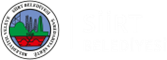 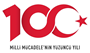 